АНКЕТА ЗАКАЗЧИКА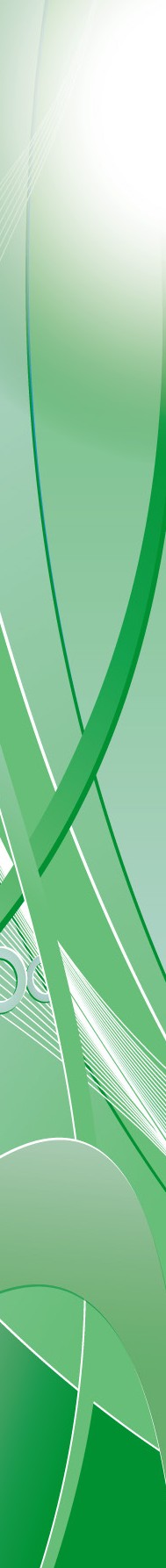 Наименование Заказчика: _____________ФИО, должность, контактная информация (телефон, email) представителя Заказчика, ответственного за взаимодействие:____________________________________________________________________________Дата: ________________                                                             ____________________________                                                                                                 (подпись)Заполненную анкету направьте на e-mail: info@auccons.ruКОНТАКТЫ: ВСЕРОССИЙСКИЙ УЧЕБНО-МЕТОДИЧЕСКИЙ ЦЕНТР В СФЕРЕ ЗАКУПОК «АУКЦИОН КОНСАЛТИНГ»E-mail: info@auccons.ru Web: www.auccons.ru Тел.: 8-495-540-52-97№ 
п/пВопросОтвет Заказчика1Среднесписочная численность работников2Наличие филиалов/региональных отделений/ДЗО3По какому закону осуществляются закупки (44-ФЗ и/или 223-ФЗ)?4Примерное количество жалоб на нарушения Закона № 135-ФЗ «О защите конкуренции» за последние 6 мес.?5Количество закупок у единственного поставщика:- за прошлый год? - текущий год?6Проводились ли проверочные/контрольные мероприятия со стороны уполномоченных органов в отношении Заказчика за предшествующий год? Если проводились, укажите проверяющий орган и были ли выявлены нарушения?7Известно ли Заказчику о внешних планируемых проверках в текущем году по соблюдению Закона о защите конкуренции (135-ФЗ) либо законодательства в сфере закупок (223-ФЗ, 44-ФЗ)?8Структурное (-ые) подразделение (-я), уполномоченное (-ые) на осуществление закупочной деятельности?9Проводит ли Заказчик закупки самостоятельно либо привлекает специализированную организацию, либо действует через уполномоченный орган?10Вопрос для Заказчиков, имеющих холдинговую организационную структуру. Закупки проводятся  централизованно или распределенно каждым территориальным представительством/подразделением? При делегировании полномочий по закупкам укажите орган/организацию.11Укажите структурное подразделение/орган, ответственный за контроль по соблюдению законодательства в сфере противодействия коррупции (при наличии)?12Проходили ли работники Заказчика обучение/повышение квалификации по программам в сфере соблюдения антимонопольного законодательства?